LEICESTERSHIRE & RUTLAND COUNTY          ARCHERY ASSOCIATION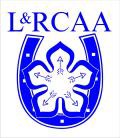 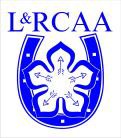 OPEN UK RECORD STATUS (TBC) PORTSMOUTHINCORPORATING THE L&RCAA 52nd SENIOR AND 50th JUNIOR CHAMPIONSHIPSSunday 12th March 2023Hosted by Kirby Muxloe Archery ClubVenue: Brookvale Groby Learning Campus, Ratby Rd, Groby, Leicester, LE6 0FPTournament Organiser: 	Carol Smith/Ian Sharpe Lady Paramount/Lord Patron:	TBAJudge in Charge:	Ted TrickerJudges:	Liz Calvert, Keith Munro and Craig MorganAssembly time for each session is:A 9.00 am	B 12 noon	C 3.00 pm                                                Equipment checks will take place 30 mins before the assembly for each session.If you wish to take photographs or videos during the tournament, please register on arrival. If you do not want to be included in   any photographs or videos, please let the registration desk know when you arrive.Entry fee:	Seniors: £12 before 15 January 2023.  £14 after this date. 		Juniors:   £9 before 15 January 2023.  £11 after this date.		Late entries surcharge after closing date: £3.	Please use your surname as the Reference on your Bank Transfer.Payment by Bank Transfer only:   Kirby Muxloe Archery Club Sort Code:  20-49-17 Account Number:  03422631 Contact:  ianandsuesharpe1972@btinternet.comAll entries must be submitted on an entry form.  Please email your form to ianandsuesharpe1972@btinternet.com or post to:  Ian Sharpe, Tournament Organiser, 11 Peckleton View, Desford, Leicestershire LE9 9QF.  No entry will be confirmed   until payment is received.  Confirmations will not be sent out between the 24th December 2022 to the 3rd January 2023.	Closing date: Saturday 4th March 2023 or when the event is full; no refunds will be given after the closing date. Late entries   may be accepted at the organiser’s discretion.AwardsAll awards are subject to the number of entries in each category.  Awards will be presented for Recurve, Compound, Longbow, Barebow & Flatbow bow styles, for Ladies, Gents and Juniors.   1st Senior Lady Recurve – Bow handle Trophy + medal 1st Junior Lady Recurve – Kirby Muxloe Cup + medal 1st Senior Gent Recurve – Tankard Trophy + medal1st Junior Gent Recurve – Forrester’s Cup + medal1st Mixed Recurve team (4 archers from same club  including at least 1 lady) – Trophy + medals1st Senior Lady Compound – Trophy + medal 1st Junior Lady Compound – Trophy + medal 1st Senior Gent Compound – Trophy + medal 1st Junior Gent Compound – Trophy + medal1st Mixed Compound Team (3 archers from same club  including at least 1 lady) - Trophy + medalL&RCAA Indoor Championships (for L&RCAA affiliated archers only)Medals awarded across all bow styles for handicap awards:UK Record Status Open Portsmouth (for non-L&RCAA affiliated archers)Medals will be awarded based on the number of entries in each class as follows: -1 medal – 1 to 3 archers completing the round2 medals – 4 to 6 archers completing the round3 medals – at least 7 archers completing the round  Tournament Notes:All competitors must be affiliated to Archery GB or a World Archery member organisation and must show their membership card on arrival. If you do not have a current card, you must provide proof that you have paid your affiliation fee to the Club you are representing at the event.Shooting will be in accordance with Archery GB rules of shooting; all archers must comply with Archery GB rule 307 (dress regulations); and shooting will be in timed ends of 3 arrows in 2 minutes.Compound archers will shoot on Triple Spot faces with 2 archers shooting at their own target face. All other bow types will shoot on    single spot faces, also with 2 archers shooting at their own target face.All archers will shoot on layered foam bosses. There will be up to 4 archers per boss, shooting in 2 details. Provisional target lists will be posted on the county website after the closing date and sent to all entrants who provide a valid email address.Equipment inspection will take place 30 minutes before assembly.Archers may compete in more than one session but only their 1st round will count for awards. Only archers affiliated to the Leicestershire & Rutland County Archery Association will be eligible for the County Championship awards.An archer can win only one individual award; the organisers reserve the right to adjust awards according to entries.Neither L&RCAA, Kirby Muxloe Archery Club (KMAC) nor Groby/Community College will accept liability for any damage to or loss of archery equipment, cars, or personal possessions on the site nor injury to any person(s) incurred during this tournament.Under the provisions of the AGB Protection of Children and Vulnerable Adults Policy, those who wish to take   photographs at this event must register with the organisers on arrival. Whilst every effort will be made to ensure that unauthorised photography does not take place, L&RCAA, KMAC, the organisers and working party cannot be held responsible for breaches of this code. We therefore request that you report any unauthorised photography directly to the organisers.Groby Community College is a no smoking area and smoking (including e-cigarettes and vaping) are prohibited in all areas of the campus.Record Status tournaments are liable for drug testing, and competitors approached to give samples must comply. Refusal will be treated as a positive result. Archers under 18, a parent or guardian must sign the entry form signifying their consent to their child being drug tested if approached.Changes of handicap must be notified to the organiser before shooting commences for the archer to be eligible forwards.Please indicate on the entry form if you have a disability that requires assistance parking will be available.There will be no refunds for cancellations or withdrawal after the closing date.Refreshments (hot and cold drinks and cakes) will be available to purchase on the day.GDPR – When you enter the competition, information will be collected and passed to the organisers Relevant information may be passed to scoring systems, other competitors, AGB, and may be published on websites. For example, target lists and results may be published containing some of the following information: Name, Gender, Bow style, Age Category, Club, County, Region, Round shot.Please note that the latest Government restrictions in place at the time of the tournament regarding Covid-19 will be followed.  Mitigating measures will be notified at the time the Target List is published.The organisers reserve the right to implement any further restrictions or change in line with the Governments Covid guidelines.Please return completed form and entry fee to: Ian Sharpe, Tournament Organiser, 11 Peckleton View, Desford, Leicestershire LE9 9QF.  Closing date: Saturday 4th March 2022 or when the event is full.Target lists and results sheets will be sent to entrants who have included a legible email address and will be posted on the County website.Ladies35-4142-5051-5758-100Gents29-3637-4445-5051-100L&RCAA INDOOR COUNTY CHAMPIONSHIPS AND OPEN PORTSMOUTH SUNDAY 12th March 2023L&RCAA INDOOR COUNTY CHAMPIONSHIPS AND OPEN PORTSMOUTH SUNDAY 12th March 2023L&RCAA INDOOR COUNTY CHAMPIONSHIPS AND OPEN PORTSMOUTH SUNDAY 12th March 2023L&RCAA INDOOR COUNTY CHAMPIONSHIPS AND OPEN PORTSMOUTH SUNDAY 12th March 2023L&RCAA INDOOR COUNTY CHAMPIONSHIPS AND OPEN PORTSMOUTH SUNDAY 12th March 2023L&RCAA INDOOR COUNTY CHAMPIONSHIPS AND OPEN PORTSMOUTH SUNDAY 12th March 2023L&RCAA INDOOR COUNTY CHAMPIONSHIPS AND OPEN PORTSMOUTH SUNDAY 12th March 2023L&RCAA INDOOR COUNTY CHAMPIONSHIPS AND OPEN PORTSMOUTH SUNDAY 12th March 2023L&RCAA INDOOR COUNTY CHAMPIONSHIPS AND OPEN PORTSMOUTH SUNDAY 12th March 2023L&RCAA INDOOR COUNTY CHAMPIONSHIPS AND OPEN PORTSMOUTH SUNDAY 12th March 2023L&RCAA INDOOR COUNTY CHAMPIONSHIPS AND OPEN PORTSMOUTH SUNDAY 12th March 2023L&RCAA INDOOR COUNTY CHAMPIONSHIPS AND OPEN PORTSMOUTH SUNDAY 12th March 2023L&RCAA INDOOR COUNTY CHAMPIONSHIPS AND OPEN PORTSMOUTH SUNDAY 12th March 2023Club:Club:Club:County:Juniors only:Juniors only:First and last name:First and last name:First and last name:AGB No:Bow style:(R/C/LB/BB/FB)Handicap:Handicap:Specialrequirements*:Gender:M/FLeft/RightHanded:Junior D.O.B:Parent/GuardianSignature:Session:Fee:TOTAL FEE:TOTAL FEE:TOTAL FEE:TOTAL FEE:TOTAL FEE:TOTAL FEE:TOTAL FEE:TOTAL FEE:TOTAL FEE:TOTAL FEE:TOTAL FEE:TOTAL FEE:TOTAL FEE:Contact details - name:Contact details - name:Address:Address:Phone:Phone:Email:* If you have any special requirements, please state them in this column such as if you shoot from a wheelchair or stool and need to stay on the line.  By entering this event, you are agreeing to the information you provide being shared as described in the notes.* If you have any special requirements, please state them in this column such as if you shoot from a wheelchair or stool and need to stay on the line.  By entering this event, you are agreeing to the information you provide being shared as described in the notes.* If you have any special requirements, please state them in this column such as if you shoot from a wheelchair or stool and need to stay on the line.  By entering this event, you are agreeing to the information you provide being shared as described in the notes.* If you have any special requirements, please state them in this column such as if you shoot from a wheelchair or stool and need to stay on the line.  By entering this event, you are agreeing to the information you provide being shared as described in the notes.* If you have any special requirements, please state them in this column such as if you shoot from a wheelchair or stool and need to stay on the line.  By entering this event, you are agreeing to the information you provide being shared as described in the notes.* If you have any special requirements, please state them in this column such as if you shoot from a wheelchair or stool and need to stay on the line.  By entering this event, you are agreeing to the information you provide being shared as described in the notes.* If you have any special requirements, please state them in this column such as if you shoot from a wheelchair or stool and need to stay on the line.  By entering this event, you are agreeing to the information you provide being shared as described in the notes.* If you have any special requirements, please state them in this column such as if you shoot from a wheelchair or stool and need to stay on the line.  By entering this event, you are agreeing to the information you provide being shared as described in the notes.* If you have any special requirements, please state them in this column such as if you shoot from a wheelchair or stool and need to stay on the line.  By entering this event, you are agreeing to the information you provide being shared as described in the notes.* If you have any special requirements, please state them in this column such as if you shoot from a wheelchair or stool and need to stay on the line.  By entering this event, you are agreeing to the information you provide being shared as described in the notes.* If you have any special requirements, please state them in this column such as if you shoot from a wheelchair or stool and need to stay on the line.  By entering this event, you are agreeing to the information you provide being shared as described in the notes.* If you have any special requirements, please state them in this column such as if you shoot from a wheelchair or stool and need to stay on the line.  By entering this event, you are agreeing to the information you provide being shared as described in the notes.* If you have any special requirements, please state them in this column such as if you shoot from a wheelchair or stool and need to stay on the line.  By entering this event, you are agreeing to the information you provide being shared as described in the notes.* If you have any special requirements, please state them in this column such as if you shoot from a wheelchair or stool and need to stay on the line.  By entering this event, you are agreeing to the information you provide being shared as described in the notes.